Проведение Всероссийского урока «Эколята - молодые защитники природы» по теме «Самые-самые»Люди участвуют в спортивных соревнованиях и устанавливают рекорды, приобретают славу и награды. А животные каждый день должны устанавливать рекорды скорости и силы, чтобы выжить. Знания об этом формирует у детей представления об окружающем мире, природе и основах экологии.14 детей старшей группы «Кораблик» на Всероссийском уроке познакомились с многообразием животного мира на примере животных-рекордсменов. Ребятишки вместе с воспитателем Ушаковой Е. А. на экологическом занятии «Самые-самые» отгадывали загадки о самых крупных животных в воде, на суше, среди хищников. Узнали, что иногда главным врагом зверей является человек. Даже самые большие животные земли нуждаются в защите.Дети с удовольствием выполняли практические задания. Считали массу кита в слонах, а слона взвешивали при помощи машин. Сравнивали индийского и африканского слона, размышляли, зачем нужен хобот. Помогали найти белого медведя на льдине. Измеряли высоту жирафов. Ещё выстраивали по размеру самых огромных животных земли.Ребята с восторгом смотрели видеоролик «Олимпиада среди животных» о рекордсменах среди животного мира. Детей поразили интересные факты о самых быстрых, прыгучих животных и тяжелоатлетах. Мальчики и девочки разобрались, зачем звери ставят каждый день новые рекорды. Мир природы удивителен и многообразен, а животные рекордсмены служат стимулом для дальнейшего изучения окружающего мира.Детей увлекла тема экологического урока, и для них было предложено домашнее задание. Вместе с родителями при помощи интернета найти и узнать, кто из животных самый маленький на планете, кто самый пушистый, у кого самые большие глаза, кто живет дольше всех, кто самый теплолюбивый. Нарисовать своего чемпиона (можно было нарисовать и одного из тех животных, о которых мы говорили на занятии). Принести рисунок в детский сад на выставку «Рекордсмены среди животных» и рассказать в чем его заслуга.Детям понравилась встреча с удивительным миром природы. Они и дальше будут его изучать, охранять и радоваться новым открытиям. Воспитатель Ушакова Елена Анатольевна.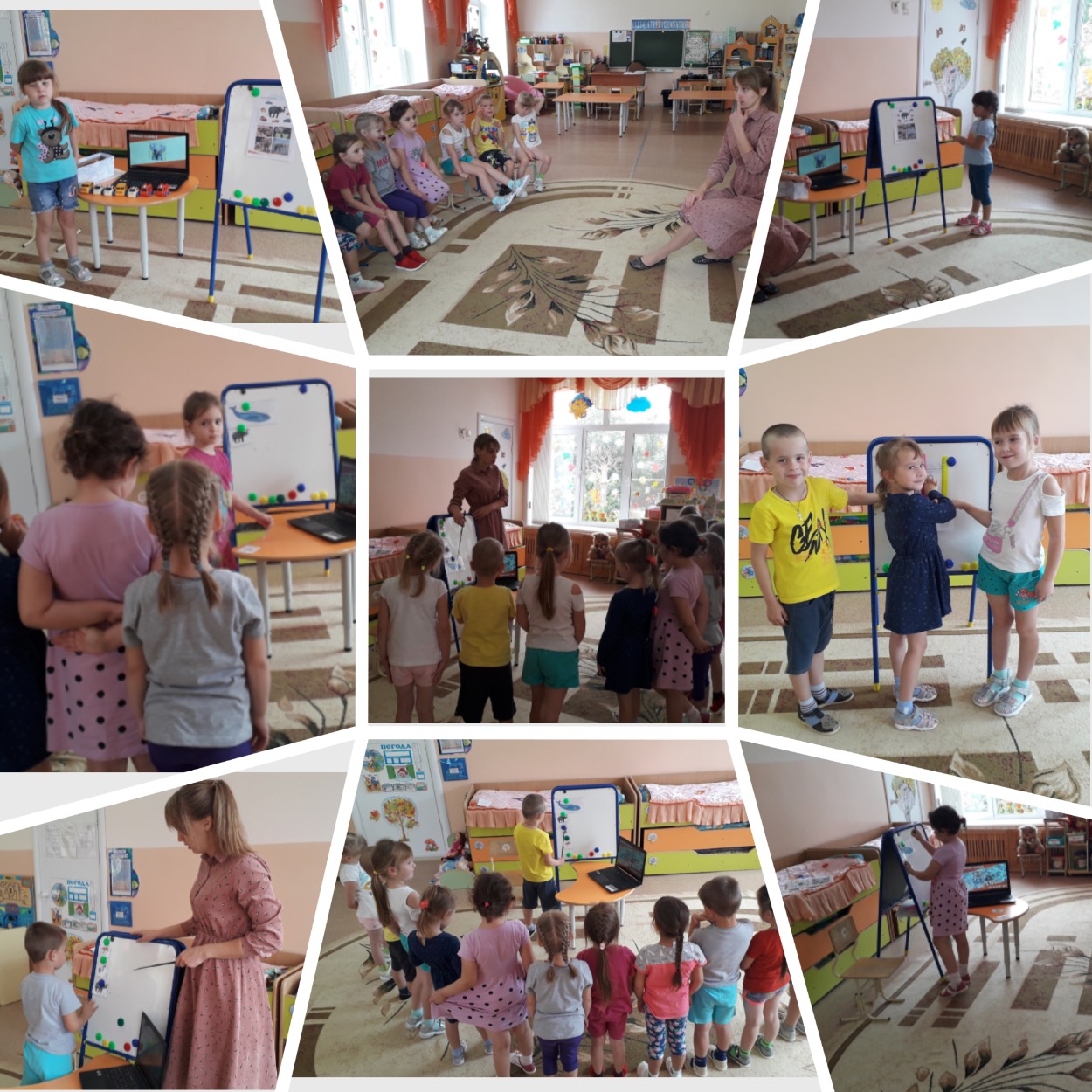 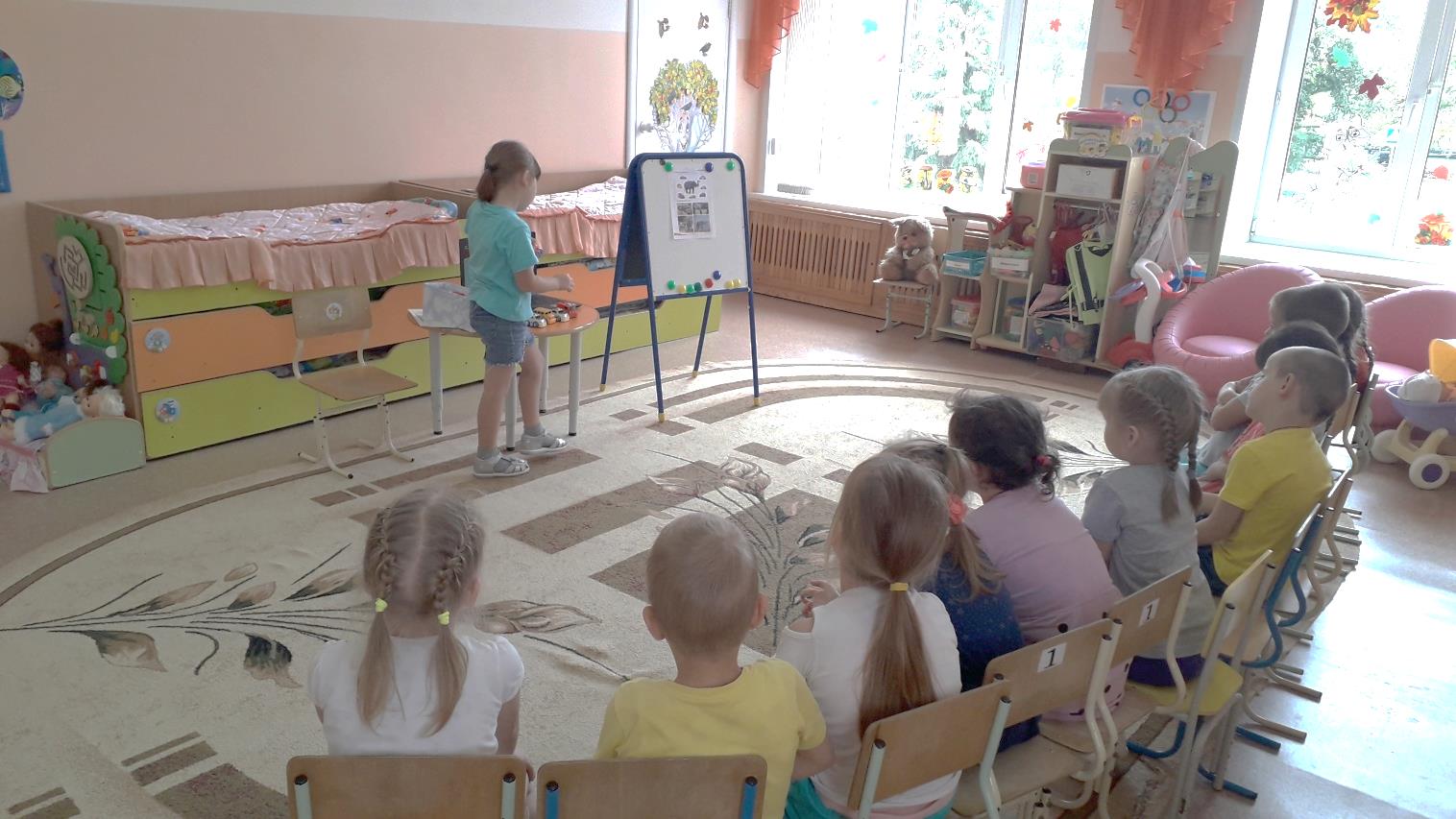 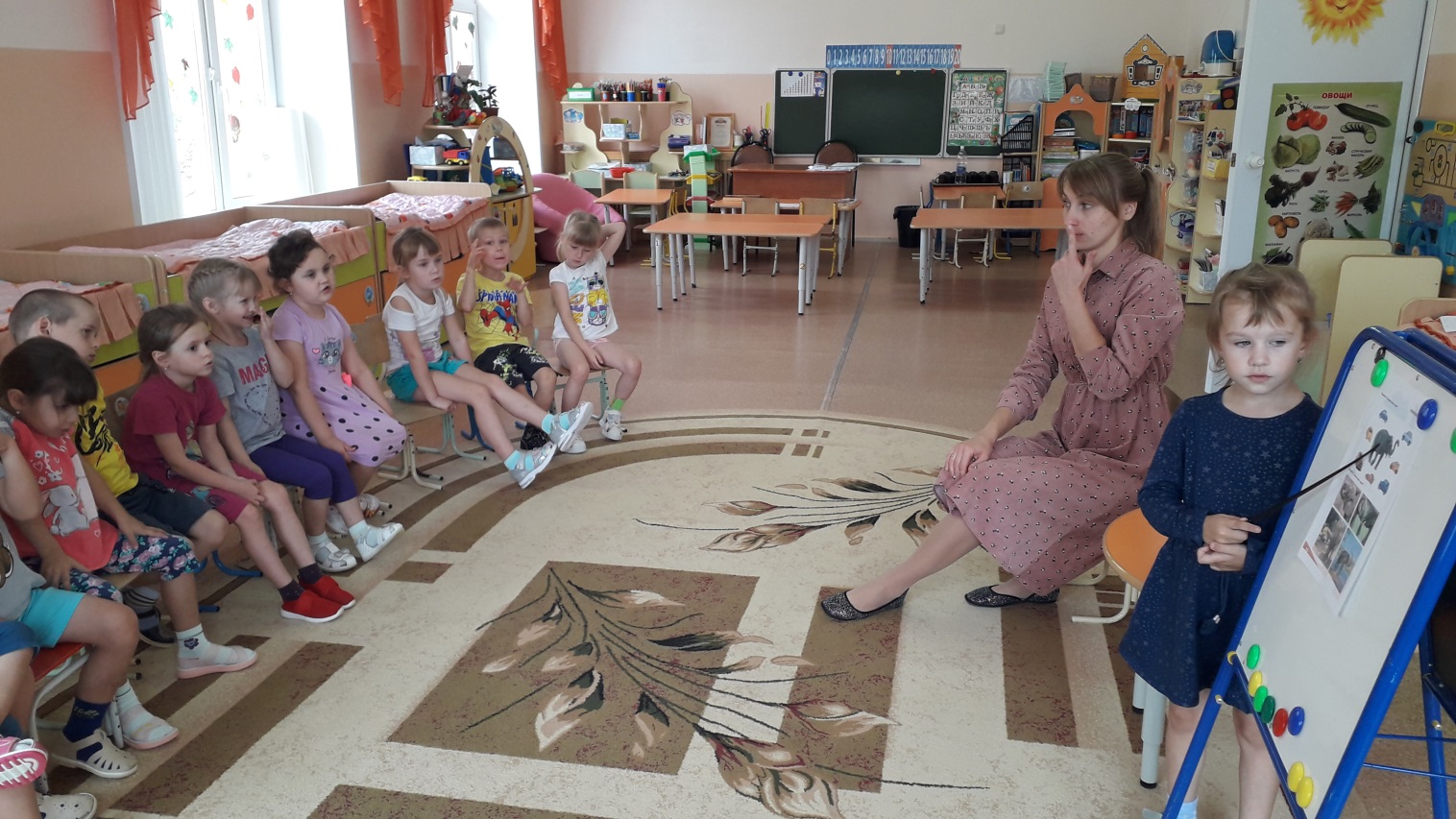 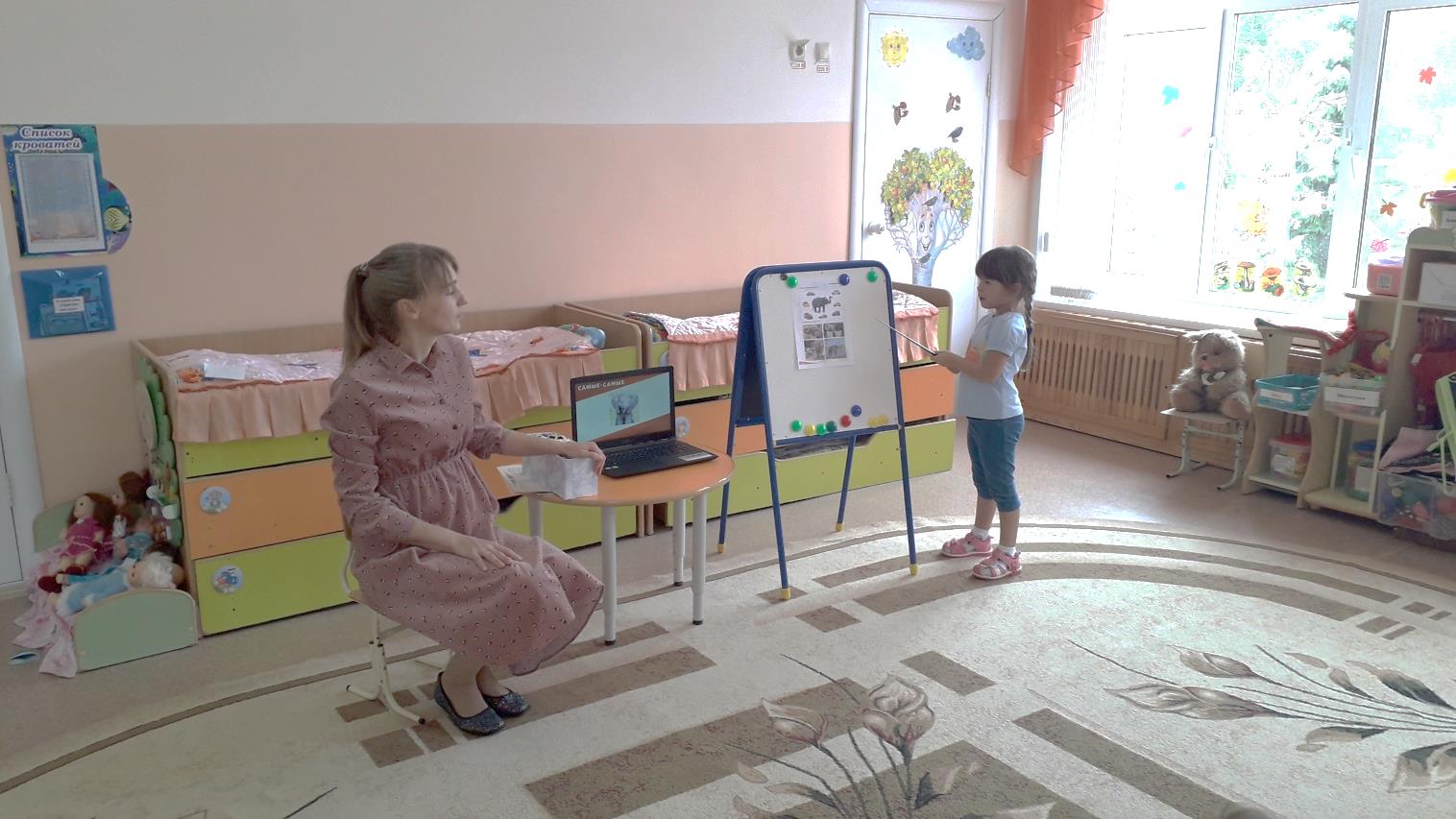 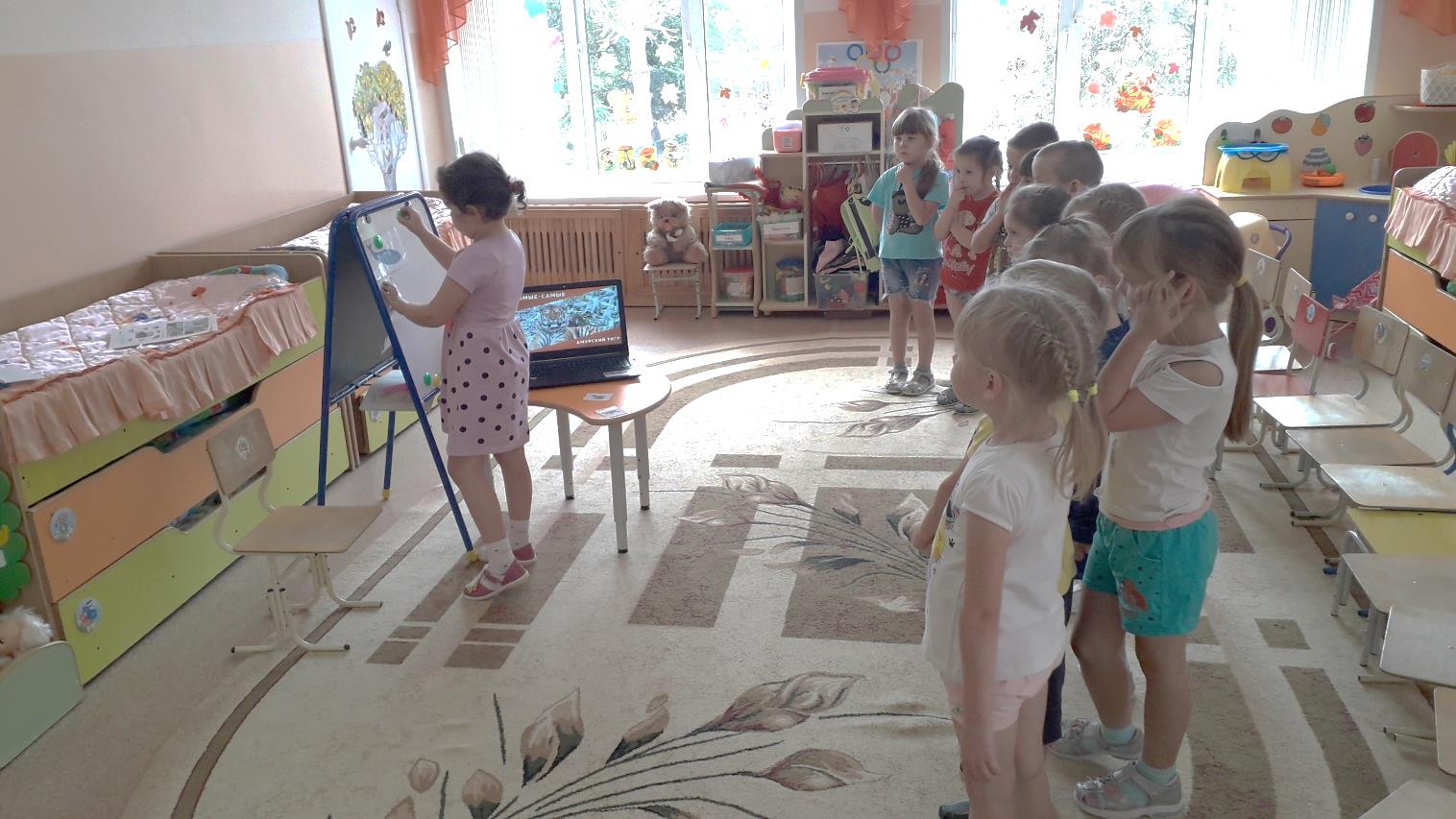 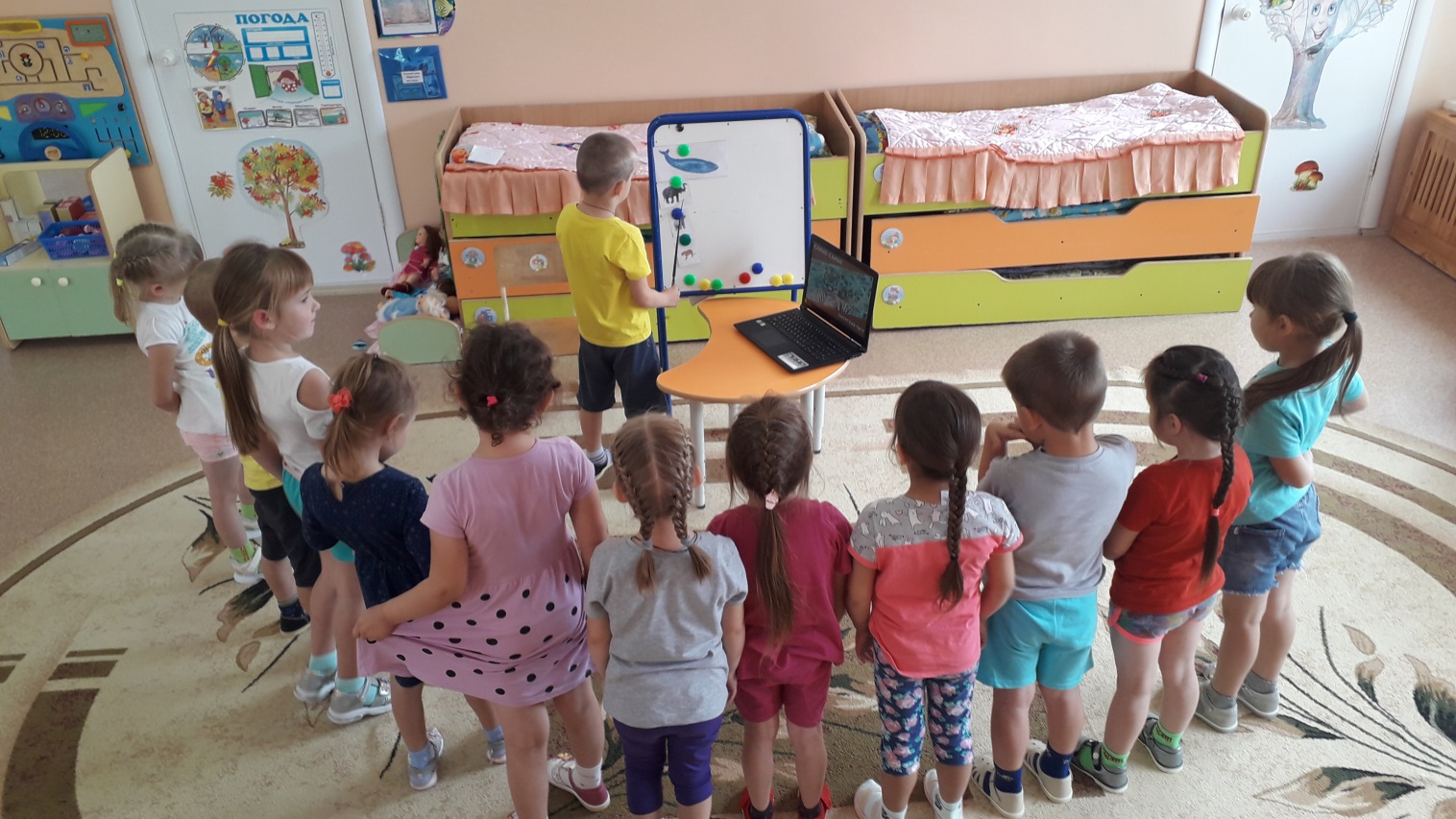 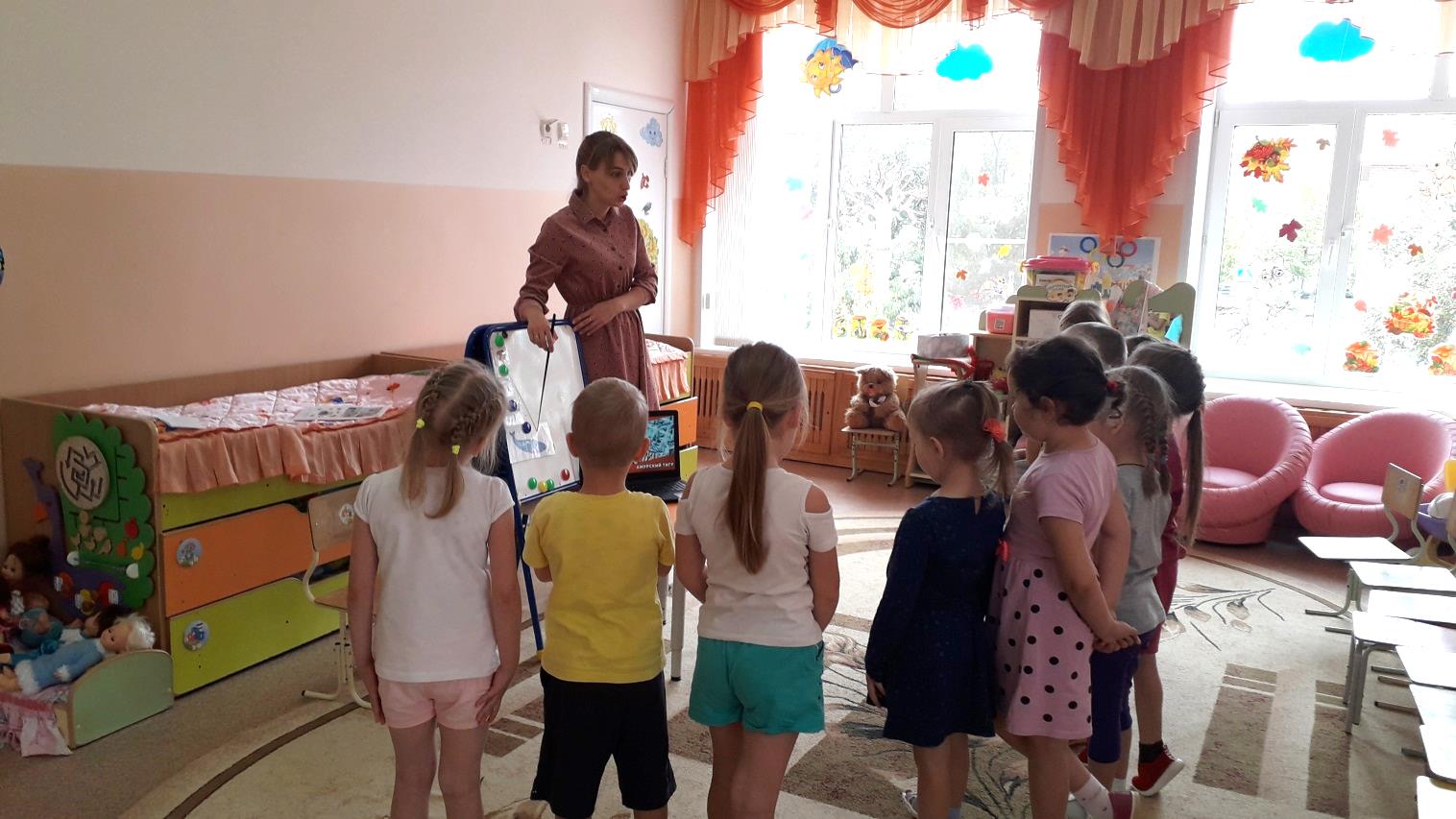 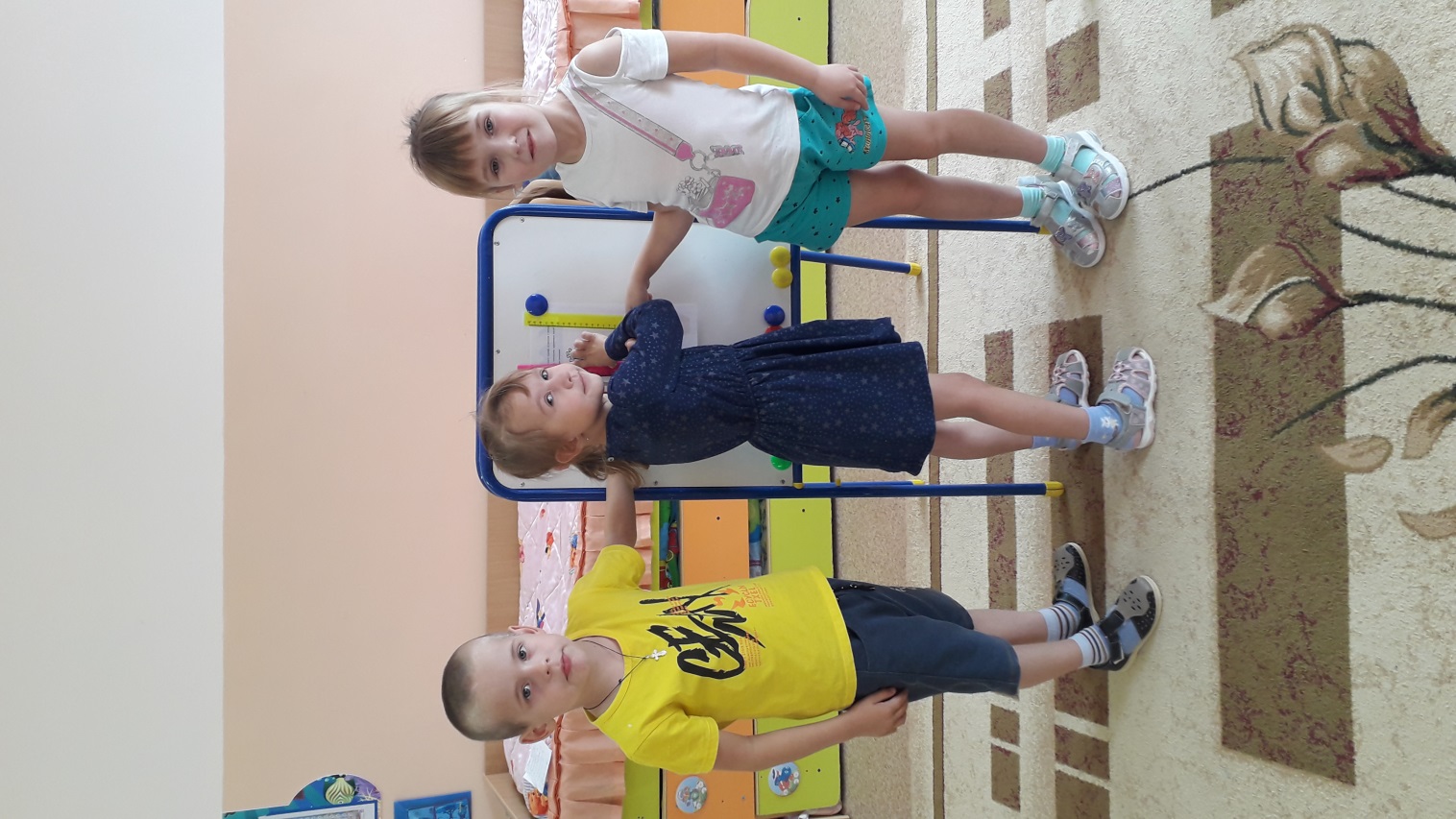 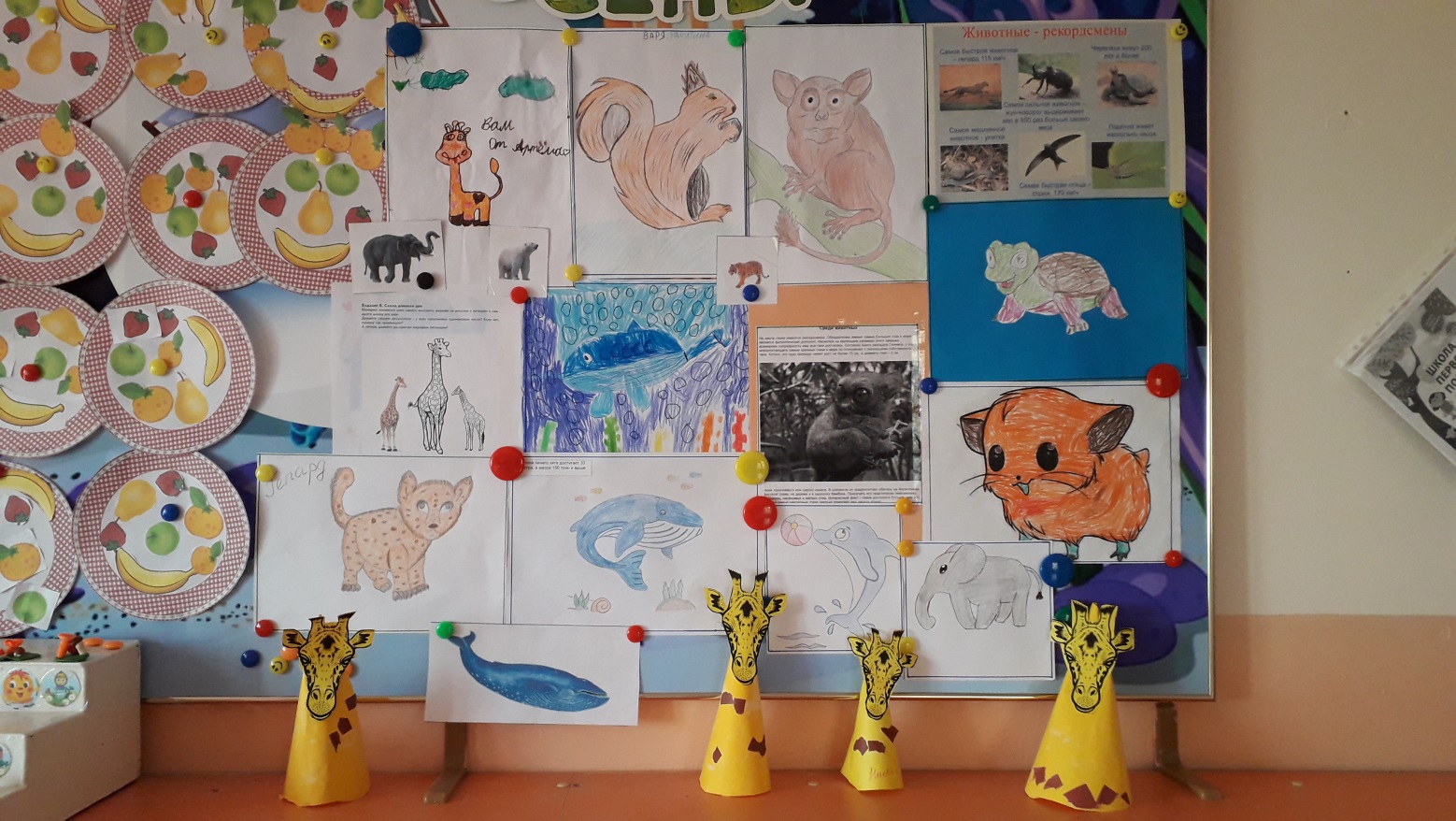 